Weekly plan: textbook pg.34-35, workbook pg. 26-27Textbook – audio: https://elt.oup.com/student/project/level2/unit1/audio?cc=de&selLanguage=deWorkbook – audio: CD in your WB Past simple (minulý čas) - regular verbs  (pravidelná slovesa)Skončený děj v minulosti. Častá slova: yesterday, on Sunday, last week, last year….We stayed at home yesterday.I watched TV.Homework: Write sentences with past simple, use the words. The top table helps you. Send back till 17th April.Example: Door – she – close. > She closed the door.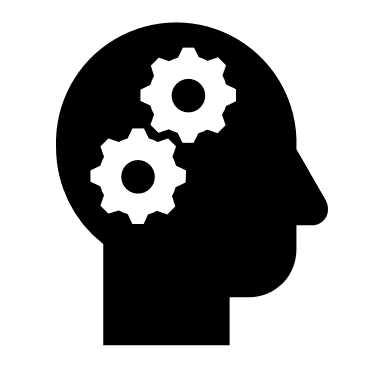                                   Remember: Subject – verb – the rest                                  Pamatuj na slovosled ve větě! (podmět, sloveso, ostatní)1. Monday – I – visit – grandparents>2.We – Tuesday – watch – movie >3.Wednesday – travel – they -by boat >4.Thursday – she – tennis – play >5.Susan – phone – friend – Saturday >6.I – the beach – be – yesterday >7. Be – wedding – we – last weekend >8. Michael – Boston – live – 3 years ago >9. Homework – finish – they >10. Music – he – garden – listen to >